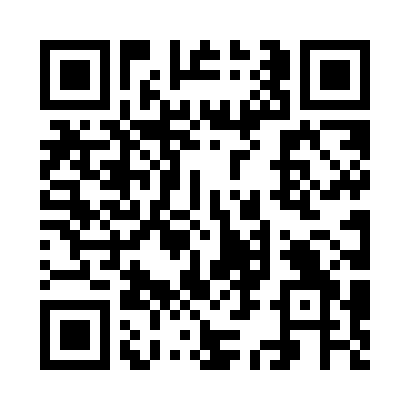 Prayer times for Mybster, Highland, UKMon 1 Jul 2024 - Wed 31 Jul 2024High Latitude Method: Angle Based RulePrayer Calculation Method: Islamic Society of North AmericaAsar Calculation Method: HanafiPrayer times provided by https://www.salahtimes.comDateDayFajrSunriseDhuhrAsrMaghribIsha1Mon2:454:121:187:1210:2311:502Tue2:454:131:187:1210:2211:503Wed2:464:141:187:1110:2111:504Thu2:474:151:187:1110:2011:495Fri2:474:171:187:1110:2011:496Sat2:484:181:197:1010:1911:487Sun2:494:191:197:1010:1811:488Mon2:504:211:197:1010:1611:489Tue2:504:221:197:0910:1511:4710Wed2:514:241:197:0910:1411:4611Thu2:524:251:197:0810:1311:4612Fri2:534:271:197:0710:1111:4513Sat2:544:281:207:0710:1011:4514Sun2:554:301:207:0610:0811:4415Mon2:564:321:207:0510:0711:4316Tue2:564:331:207:0510:0511:4217Wed2:574:351:207:0410:0411:4218Thu2:584:371:207:0310:0211:4119Fri2:594:391:207:0210:0011:4020Sat3:004:411:207:019:5811:3921Sun3:014:431:207:009:5711:3822Mon3:024:451:206:599:5511:3723Tue3:034:471:206:589:5311:3624Wed3:044:491:206:579:5111:3525Thu3:054:511:206:569:4911:3426Fri3:064:531:206:559:4711:3327Sat3:074:551:206:549:4511:3228Sun3:084:571:206:539:4211:3129Mon3:094:591:206:529:4011:3030Tue3:105:011:206:509:3811:2931Wed3:115:031:206:499:3611:28